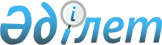 О перечне категорий граждан, имеющих право на социальную помощь
					
			Утративший силу
			
			
		
					Решение маслихата города Аксу Павлодарской области от 17 февраля 2010 года N 194/24. Зарегистрировано Управлением юстиции города Аксу Павлодарской области 17 марта 2010 года N 12-2-132. Отменено решением маслихата города Аксу Павлодарской области от 27 января 2012 года N 15/2      Сноска. Отменено решением маслихата города Аксу Павлодарской области от 27.01.2012 N 15/2.

      В соответствии со статьей 6 Закона Республики Казахстан от 23 января 2001 года "О местном государственном управлении и самоуправлении в Республике Казахстан", подпунктом 4) пункта 1 статьи 56 Бюджетного кодекса Республики Казахстан от 4 декабря 2008 года городской маслихат РЕШИЛ:



      1. Утвердить перечень категорий граждан, имеющих право на социальную помощь (далее – Перечень) согласно приложению.



      2. Настоящее решение вводится в действие по истечении десяти календарных дней после дня его первого официального опубликования.



      3. Контроль за выполнением данного решения возложить на постоянную комиссию по вопросам социальной политики, законности и правопорядка городского маслихата.      Председатель сессии                        А. Амангалиев      Секретарь городского маслихата             М. Омаргалиев

Приложение           

к решению Аксуского городского маслихата

(XXIV внеочередная сессия IV созыв)   

от 17 февраля 2010 года N 194/24     Перечень отдельных категорий граждан,

имеющих право на социальную помощь      Сноска. Приложение дополнено пунктом 32 в соответствии с решением маслихата города Аксу Павлодарской области от 28.10.2011 N 352/39 (вводится в действие по истечении десяти календарных дней после дня его первого официального опубликования).      1. Инвалиды и участники Великой Отечественной Войны и лица, приравненные к ним.

      2. Инвалиды и участники Афганской войны.

      3. Инвалиды и участники ликвидации последствий аварии на Чернобыльской атомной электростанции.

      4. Одинокие и одиноко проживающие пенсионеры и инвалиды.

      5. Молодые специалисты–выпускники учебных заведений педагогических специальностей, а также обучавшиеся по гранту акима области, трудоустроенные в Аксуском регионе, также выпускники высших учебных заведений медицинских специальностей и прибывшие по распределению в Аксуский регион.

      6. Малообеспеченные граждане, среднедушевой доход семьи которых не превышает установленного размера продовольственной корзины.

      7. Лица, вернувшиеся из мест лишения свободы.

      8. Специалисты образования, здравоохранения, культуры и социального обеспечения, проживающие в сельской местности.

      9. Лица, оставшиеся без средств к существованию вследствие пожара, стихийного бедствия, несчастного случая, чрезвычайной ситуации, согласно акту противопожарной службы о пожаре или заключению, выданному уполномоченным органом в порядке, установленном действующим законодательством Республики Казахстан.

      10. Инвалиды 1, 2, 3 группы, дети-инвалиды до 16 лет.

      11. Граждане, награжденные знаком "Құрметті донор", "Почетный донор", или имеющие архивную справку о награждении знаком "Құрметті донор", "Почетный донор".

      12. Женщины-инвалиды, имеющие несовершеннолетних детей до 16 лет.

      13. Ветераны войны и труда, Почетные граждане, заслуженные лица, внесшие вклад в развитие региона, для участия в экскурсии в город Астану, согласно спискам, предоставляемым Аксуским городским филиалом общественного объединения "Организация ветеранов Республики Казахстан".

      14. Студенты 7 курса медицинской академии.

      15. Семьям, воспитывающим и обучающим на дому детей-инвалидов, не достигших 18-летнего возраста, по общеобразовательной программе на основании заявления с приложением следующих документов: заключение государственного учреждения "Психолого-медико-педагогическая консультация"; копия выписки из протокола врачебно-консультационной комиссии; копия справки медико-социальной экспертизы.

      16. Женщины, награжденные знаком "Мать-героиня", подвеской "Алтын алқа", "Күміс алқа".

      17. Беременные женщины до 12 недель беременности, на основании справки, выданной врачебно-консультационной комиссией.

      18. Труженики тыла, проработавшие не менее шести месяцев в период с 22 июня 1941 года по 9 мая 1945 года.

      19. Малообеспеченные семьи, нуждающиеся в дополнительном получении детской молочной смеси по рецепту участкового врача, подтвержденному подписью заведующих детской консультацией и педиатрическими участками.

      20. Женщины в период детородного возраста из неблагополучных семей, на основании справки, выданной врачебно-консультационной комиссией в составе.

      21. Лица, страдающие онкологическими заболеваниями.

      22. Выпускники общеобразовательных школ из малообеспеченных семей и оставшимся без попечения родителей для оплаты обучения в высших учебных заведениях области.

      23. Туббольные и тубвиражные граждане согласно спискам, предоставленным туббольницей.

      24. Безработные, зарегистрированные в ГУ "Отдел занятости и социальных программ города Аксу" для прохождения ими профессиональной подготовки, переподготовки и повышения квалификации на краткосрочных курсах.

      25. Малообеспеченные опекуны, воспитывающие детей до 18 лет.

      26. Социально-защищаемые и малообеспеченные семьи, проживающие в сельской зоне.

      27. Дети–сироты.

      28. Малообеспеченные неполные семьи.

      29. Пенсионеры по возрасту, получающие минимальный размер пенсии.

      30. Лица, нуждающиеся в проведении гемодиализа на основании справки, выданной врачебно-консультационной комиссией.

      31. Лица, страдающие заболеванием вируса иммунодефицита человека.

      32. Лица, находящиеся в трудной жизненной ситуации (лица, без определенного места жительства".
					© 2012. РГП на ПХВ «Институт законодательства и правовой информации Республики Казахстан» Министерства юстиции Республики Казахстан
				